Подставкабумага в клеточку, линейка, карандаш; акриловый лак; кисть для клея; макетный нож;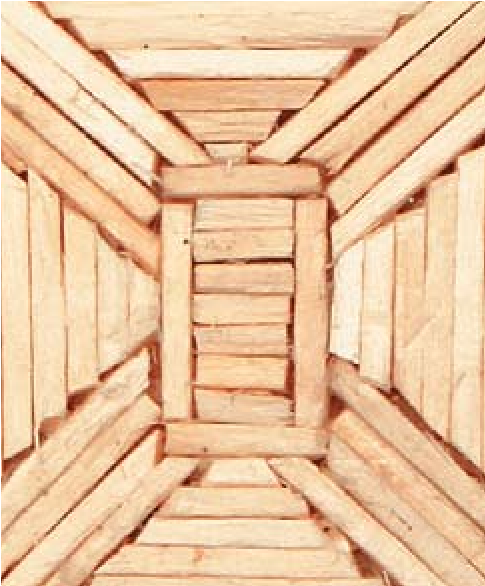 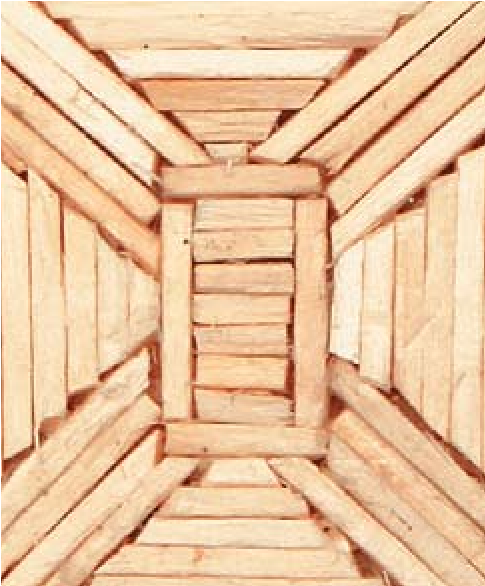 деревянная дощечка; пластиковая подложка, обтянутая малярным скотчем.На листе бумаги в клеточку нарисуйте контуры подставки и орнамент для верхней стороны.Подготовьте нужное количество спичек, отрезав головки для нижнего и среднего слоев массива и нарезав спички нужной длины для декоративного верхнего.Склейте четыре квадрата, как первый ряд колонны.Склейте квадраты между собой, чтобы получился большой квадрат.5. Для второго слоя массива вы можете склеить еще один большой квадрат из четырех маленьких, а потом склеить оба слоя под прессом. В этом случае спички нужно тщательно подогнать по толщине.Намного проще выполнить второй слой массива так: наклейте спички второго слоя на один из маленьких квадратов первого слоя массива в перпендикулярном направлении.Так же наклейте спички второго слоя на все остальные квадраты первого слоя.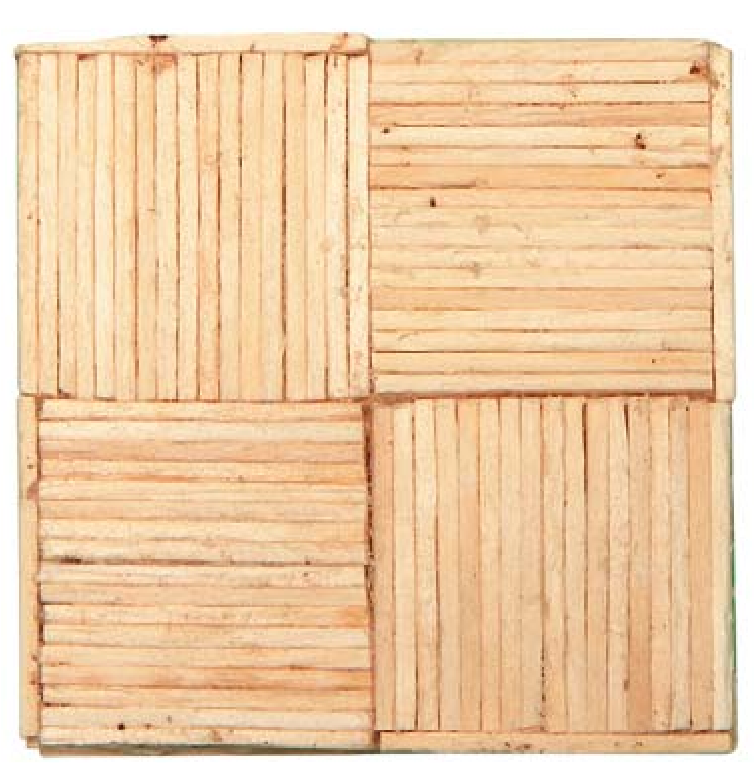 Высушите конструкцию под прессом.Выполните декоративный слой поверх второго слоя массива согласно рисунку. Стыки спичек на длинных сторонах квадрата старайтесь делать на разном расстоянии от краев массива.Высушите подставку под прессом.Покройте готовое изделие лаком.